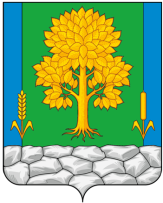 Российская ФедерацияКЕМЕРОВСКАЯ ОБЛАСТЬ-КУЗБАССТопкинский муниципальный округАДМИНИСТРАЦИЯ ТОПКИНСКОГО МУНИЦИПАЛЬНОГО ОКРУГАПОСТАНОВЛЕНИЕ от  2023 г. № -п                                                         г. Топки Об утверждении Порядка информирования населения об установке дорожного знака или нанесения разметки на автомобильных дорогах местного значения на территории муниципального образования Топкинский муниципальный округ Кемеровской области - КузбассаВ соответствии с Федеральным законом от 06.10.2003 № 131-ФЗ «Об общих принципах организации местного самоуправления в Российской Федерации», Федеральным законом от 10.12.1995 №196-ФЗ «О безопасности дорожного движения», Уставом муниципального образования Топкинский муниципальный округ Кемеровской области – Кузбасса:Утвердить Порядок информирования населения об установке дорожного знака или нанесения разметки на автомобильных дорогах местного значения на территории муниципального образования Топкинский муниципальный округ Кемеровской области - Кузбасса.Постановление разместить на официальном сайте администрации Топкинского муниципального округа в информационно-телекоммуникационной сети «Интернет».3. Контроль за исполнением постановления возложить на заместителя главы Топкинского муниципального округа по ЖКХ и благоустройству-начальника управления Ю.В. Антонову.5. Постановление вступает в силу после официального обнародования.Глава Топкинскогомуниципального округа                                                                  С.В. ФроловУТВЕРЖДЕНпостановлением администрацииТопкинского муниципального округаот    2023 г. № -пПорядок информирования населения об установке дорожного знака или нанесения разметки на автомобильных дорогах местного значения на территории муниципального образования Топкинский муниципальный округ Кемеровской области – Кузбасса1. Порядок информирования населения об установке дорожного знака или нанесения разметки на автомобильных дорогах местного значения на территории муниципального образования Топкинский муниципальный округ Кемеровской области – Кузбасса разработан в целях предупреждения дорожно-транспортных происшествий на автомобильных дорогах местного значения в границах муниципального образования Топкинский муниципальный округ, обеспечения охраны жизни, здоровья и имущества граждан, защиты их прав и законных интересов. Порядок разработан на основании Федерального закона от 06.10.2003 №131-ФЗ «Об общих принципах организации местного самоуправления в Российской Федерации», а также в целях реализации части 3 статьи 21 Федерального закона от 10.12.1995 №196 – ФЗ «О безопасности дорожного движения».2. задачами настоящего Порядка являются: охрана жизни, здоровья и имущества граждан, защита их прав и законных интересов, а также защита интересов общества путем предупреждения дорожно-транспортных происшествий, снижения тяжести их последствий на автомобильных дорогах местного значения в границах муниципального образования Топкинский муниципальный округ Кемеровской области – Кузбасса.3. Не позднее чем за двадцать дней до установки дорожного знака или нанесения разметки (выполняющей функции этих знаков), запрещающих въезд всех транспортных средств в данном направлении (знак 3.1), остановку или стоянку транспортных средств (знаки: 3.27, 3.28, 3.29, 3.30)либо обозначающих дорогу или проезжую часть с односторонним движением либо въезд на такую дорогу или проезжую часть (знаки: 5.5, 5.7.1, 5.7.2), граждане информируются о введении соответствующего запрета и (или) изменении схемы организации дорожного движения, а также о причинах принятия такого решения на автомобильных дорогах местного значения муниципального образования Топкинский муниципальный округ Кемеровской области – Кузбасса.4. Информирование осуществляется в установленные пунктом 3 настоящего Порядка сроки посредством:- размещения информации на официальном сайте администрации Топкинского муниципального округа в сети Интернет;- размещения информации на информационных стендах (табло) непосредственно на дороге вблизи от места установки соответствующих знаков или нанесения разметки;- опубликования информации в газете «Провинция».5. В качестве дополнительных источников информирования могут использоваться иные источники, в том числе печатные и телевизионные средства массовой информации.6. Ответственным за информирование населения об установке дорожного знака или нанесения разметки является управление ЖКХ и благоустройства администрации Топкинского муниципального округа.